HINWEIS: Die Nennung eines Zweit- und Drittwunsches beeinträchtigt in keiner Weise das Gewicht des Erstwunsches. Sollte dennoch kein Zweit- und Drittwunsch angegeben werden, wird davon ausgegangen, dass keine Aufnahme an einer mittleren/höheren Schule außer an der Erstwunschschule angestrebt wird. Ich erkläre mich mit der EDV-mäßigen Erfassung und Verarbeitung dieser persönlichen Daten ausdrücklich einverstanden. Ich stimme zu, dass bei einem Schulwechsel die personenbezogenen Grunddaten an die aufnehmende Schule übermittelt und von dieser weiterverarbeitet werden dürfen.Die Anmeldefrist endet am Freitag, den 1. März 2024Mit dem Anmeldebogen sind vorzulegen:Das Original und eine Kopie der Schulnachricht bzw. des Jahreszeugnisses der 8. Schulstufe
(bei Besuch einer Polytechnischen Schule auch der 9. Schulstufe).Bei Zusendung mit der Post bitte ein frankiertes und adressiertes Rückkuvert beilegen.Anmeldung für das Schuljahr 2024/25Höhere Technische Bundeslehranstalt Imst, SKZ: 702457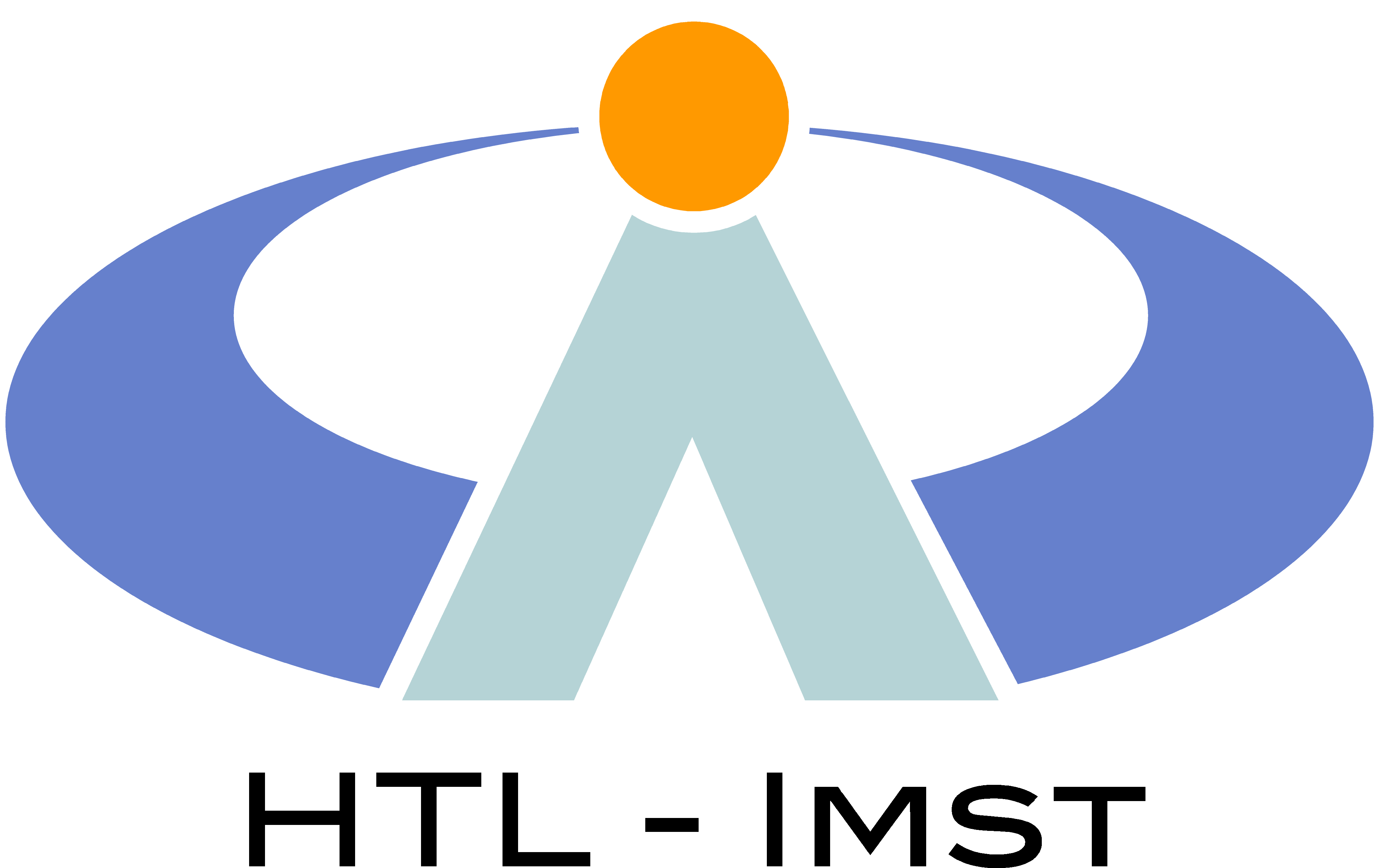 SCHÜLER:INFamiliennameFamiliennameFamiliennameFamiliennameVorname(n)Vorname(n)Vorname(n)Vorname(n)SCHÜLER:INSozialversicherungsnummerGeburtsdatumGeburtsdatumGeburtsdatumGeburtsdatumGeburtsdatumGeburtsortGeburtsstaatSCHÜLER:INSozialversicherungsnummerTag      Monat      Monat      Monat      Jahr      GeburtsortGeburtsstaatSCHÜLER:INPLZ, OrtPLZ, OrtPLZ, OrtStraße, Hnr.Straße, Hnr.Straße, Hnr.Straße, Hnr.Straße, Hnr.SCHÜLER:INStaatsbürgerschaft(en)Staatsbürgerschaft(en)Staatsbürgerschaft(en)ReligionsbekenntnisReligionsbekenntnisReligionsbekenntnisReligionsbekenntnisReligionsbekenntnisSCHÜLER:INAlltagsspracheAlltagsspracheAlltagsspracheErstspracheErstspracheErstspracheErstspracheErstspracheSCHÜLER:INGeschlecht	 weiblich	 männlich	 divers	 offen	 interGeschlecht	 weiblich	 männlich	 divers	 offen	 interGeschlecht	 weiblich	 männlich	 divers	 offen	 interTelefon Schüler:in	     
E-Mail Schüler:in	     Telefon Schüler:in	     
E-Mail Schüler:in	     Telefon Schüler:in	     
E-Mail Schüler:in	     Telefon Schüler:in	     
E-Mail Schüler:in	     Telefon Schüler:in	     
E-Mail Schüler:in	     ERZIEHUNGSBERECHTIGTE:Rerziehungsberechtigt:            beide Elternteile                Mutter                Vater                     	erziehungsberechtigt:            beide Elternteile                Mutter                Vater                     	erziehungsberechtigt:            beide Elternteile                Mutter                Vater                     	erziehungsberechtigt:            beide Elternteile                Mutter                Vater                     	erziehungsberechtigt:            beide Elternteile                Mutter                Vater                     	erziehungsberechtigt:            beide Elternteile                Mutter                Vater                     	erziehungsberechtigt:            beide Elternteile                Mutter                Vater                     	erziehungsberechtigt:            beide Elternteile                Mutter                Vater                     	ERZIEHUNGSBERECHTIGTE:RErziehungsberechtigte(r) 1 / Familienname und Vorname:Erziehungsberechtigte(r) 1 / Familienname und Vorname:Erziehungsberechtigte(r) 1 / Familienname und Vorname:Telefon:      E-Mail:      PLZ, Ort:      Straße, Hnr.:      Telefon:      E-Mail:      PLZ, Ort:      Straße, Hnr.:      Telefon:      E-Mail:      PLZ, Ort:      Straße, Hnr.:      Telefon:      E-Mail:      PLZ, Ort:      Straße, Hnr.:      Telefon:      E-Mail:      PLZ, Ort:      Straße, Hnr.:      ERZIEHUNGSBERECHTIGTE:RGeburtsdatum:      Geburtsdatum:      Geburtsdatum:      Telefon:      E-Mail:      PLZ, Ort:      Straße, Hnr.:      Telefon:      E-Mail:      PLZ, Ort:      Straße, Hnr.:      Telefon:      E-Mail:      PLZ, Ort:      Straße, Hnr.:      Telefon:      E-Mail:      PLZ, Ort:      Straße, Hnr.:      Telefon:      E-Mail:      PLZ, Ort:      Straße, Hnr.:      ERZIEHUNGSBERECHTIGTE:RErziehungsberechtigte(r) 2 / Familienname und Vorname:Erziehungsberechtigte(r) 2 / Familienname und Vorname:Erziehungsberechtigte(r) 2 / Familienname und Vorname:Telefon:      E-Mail:      PLZ, Ort:      Straße, Hnr.:      Telefon:      E-Mail:      PLZ, Ort:      Straße, Hnr.:      Telefon:      E-Mail:      PLZ, Ort:      Straße, Hnr.:      Telefon:      E-Mail:      PLZ, Ort:      Straße, Hnr.:      Telefon:      E-Mail:      PLZ, Ort:      Straße, Hnr.:      ERZIEHUNGSBERECHTIGTE:RGeburtsdatum:      Geburtsdatum:      Geburtsdatum:      Telefon:      E-Mail:      PLZ, Ort:      Straße, Hnr.:      Telefon:      E-Mail:      PLZ, Ort:      Straße, Hnr.:      Telefon:      E-Mail:      PLZ, Ort:      Straße, Hnr.:      Telefon:      E-Mail:      PLZ, Ort:      Straße, Hnr.:      Telefon:      E-Mail:      PLZ, Ort:      Straße, Hnr.:      ERZIEHUNGSBERECHTIGTE:RBitte alle Erziehungsberechtigten angeben.Bitte alle Erziehungsberechtigten angeben.Bitte alle Erziehungsberechtigten angeben.Bei gleicher Postadresse senden wir schulische Verständigungen 
an den Erziehungsberechtigten 1.Bei gleicher Postadresse senden wir schulische Verständigungen 
an den Erziehungsberechtigten 1.Bei gleicher Postadresse senden wir schulische Verständigungen 
an den Erziehungsberechtigten 1.Bei gleicher Postadresse senden wir schulische Verständigungen 
an den Erziehungsberechtigten 1.Bei gleicher Postadresse senden wir schulische Verständigungen 
an den Erziehungsberechtigten 1.ERZIEHUNGSBERECHTIGTE:RAnzahl besuchte Jahre in Volksschule	      JahreAnzahl besuchte Jahre in Mittelschule bzw. Gymnasium	      Jahre Anzahl besuchte Jahre in Volksschule	      JahreAnzahl besuchte Jahre in Mittelschule bzw. Gymnasium	      Jahre Anzahl besuchte Jahre in Volksschule	      JahreAnzahl besuchte Jahre in Mittelschule bzw. Gymnasium	      Jahre Anzahl besuchte Jahre in Volksschule	      JahreAnzahl besuchte Jahre in Mittelschule bzw. Gymnasium	      Jahre Anzahl besuchte Jahre in Volksschule	      JahreAnzahl besuchte Jahre in Mittelschule bzw. Gymnasium	      Jahre Anzahl besuchte Jahre in Volksschule	      JahreAnzahl besuchte Jahre in Mittelschule bzw. Gymnasium	      Jahre Anzahl besuchte Jahre in Volksschule	      JahreAnzahl besuchte Jahre in Mittelschule bzw. Gymnasium	      Jahre Anzahl besuchte Jahre in Volksschule	      JahreAnzahl besuchte Jahre in Mittelschule bzw. Gymnasium	      Jahre ERZIEHUNGSBERECHTIGTE:RIn der 8. Schulstufe besuchte Schule bzw. zuletzt besuchte Schule: 4. Klasse Mittelschule     4. Klasse AHS      Polytechnische Schule     andere:      	In der 8. Schulstufe besuchte Schule bzw. zuletzt besuchte Schule: 4. Klasse Mittelschule     4. Klasse AHS      Polytechnische Schule     andere:      	In der 8. Schulstufe besuchte Schule bzw. zuletzt besuchte Schule: 4. Klasse Mittelschule     4. Klasse AHS      Polytechnische Schule     andere:      	In der 8. Schulstufe besuchte Schule bzw. zuletzt besuchte Schule: 4. Klasse Mittelschule     4. Klasse AHS      Polytechnische Schule     andere:      	In der 8. Schulstufe besuchte Schule bzw. zuletzt besuchte Schule: 4. Klasse Mittelschule     4. Klasse AHS      Polytechnische Schule     andere:      	In der 8. Schulstufe besuchte Schule bzw. zuletzt besuchte Schule: 4. Klasse Mittelschule     4. Klasse AHS      Polytechnische Schule     andere:      	In der 8. Schulstufe besuchte Schule bzw. zuletzt besuchte Schule: 4. Klasse Mittelschule     4. Klasse AHS      Polytechnische Schule     andere:      	In der 8. Schulstufe besuchte Schule bzw. zuletzt besuchte Schule: 4. Klasse Mittelschule     4. Klasse AHS      Polytechnische Schule     andere:      	SCHULWÜNSCHESchuleSchuleSchulform / Fachrichtung(bitte zutreffendes ankreuzen)Bruder /Schwester ist Schüler/in an SchuleBruder /Schwester ist Schüler/in an SchuleSCHULWÜNSCHESchuleSchuleSchulform / Fachrichtung(bitte zutreffendes ankreuzen)janeinSCHULWÜNSCHEErstwunschHTL Imst INNENARCHITEKTUR UND HOLZTECHNOLOGIEN     5-jährige Höhere Lehranstalt für Raum- & ObjektgestaltungSCHULWÜNSCHEErstwunschHTL Imst BAUTECHNIK     5-jährige Höhere Lehranstalt: Hochbau / Tiefbau / HolzbauSCHULWÜNSCHEZweitwunschSCHULWÜNSCHEDrittwunsch	     , am      Unterschrift Erziehungsberechtigte/r 1